برنامج تعزيز القيم الإسلامية والهوية الوطني(الممارسات والإجراءات المدرسية)الموجه الطلابياسم الموجه الطلابينشاط رسم وتلوين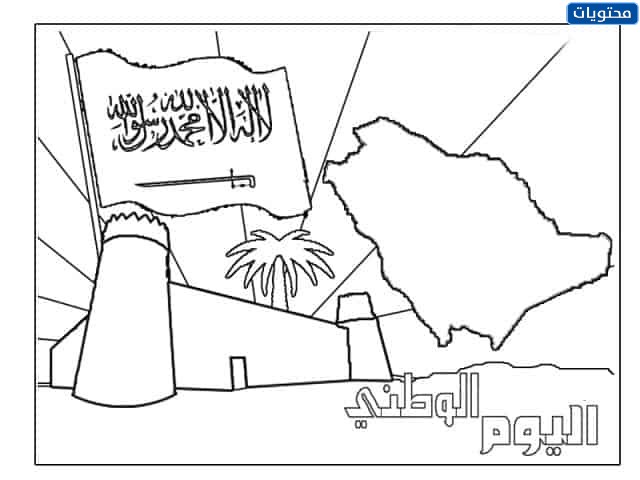 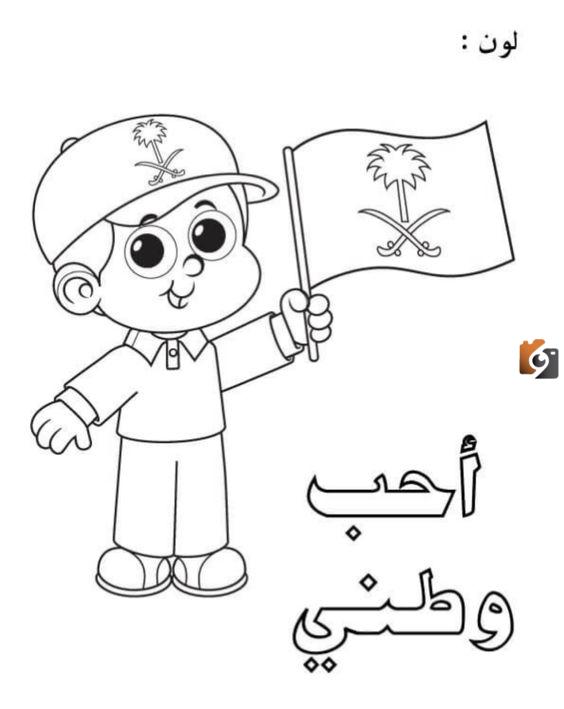 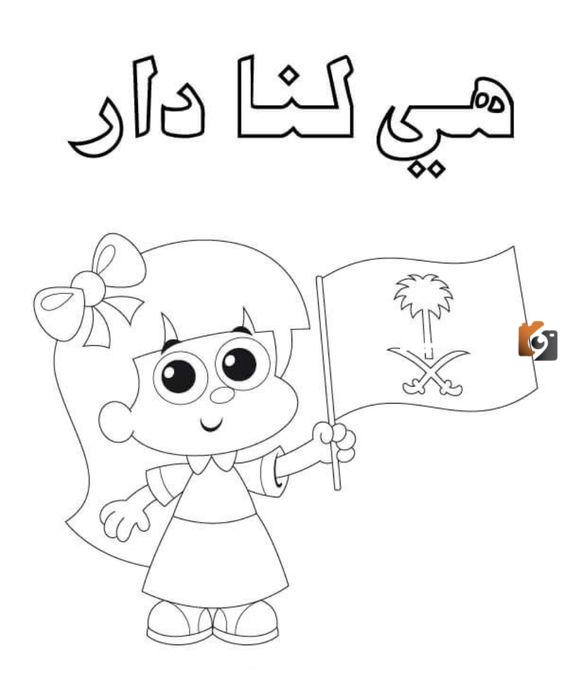 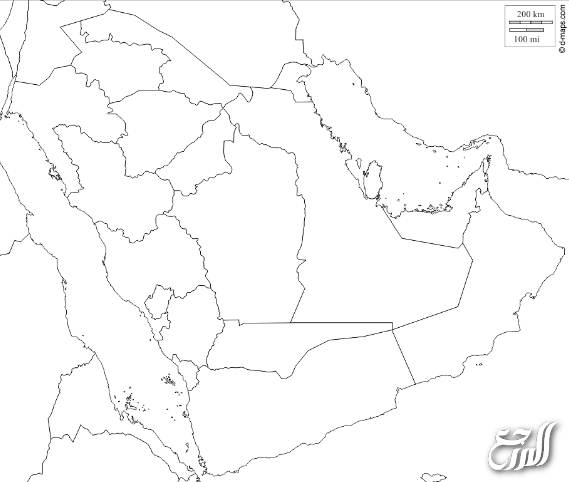 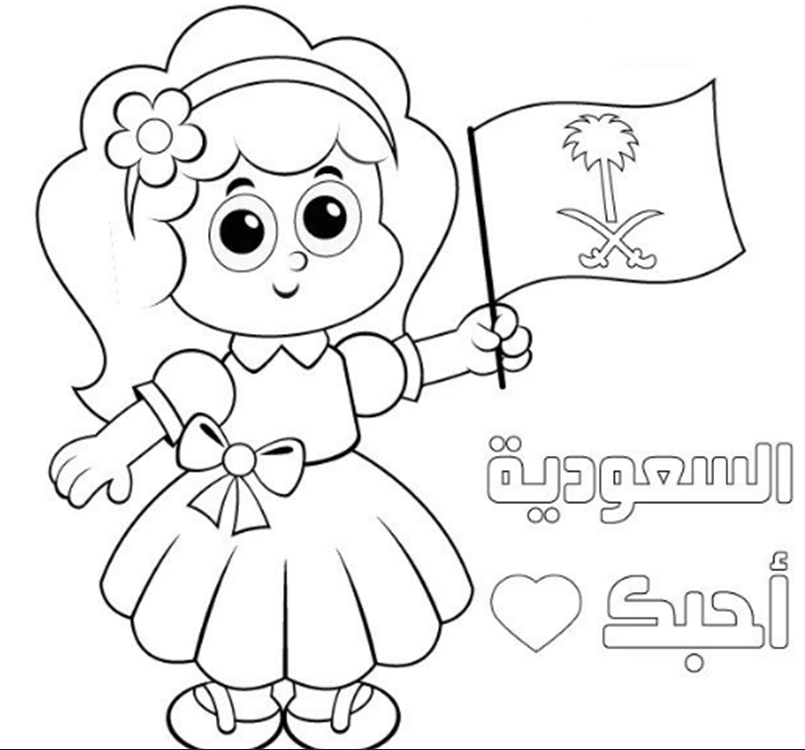 نشاط تلوين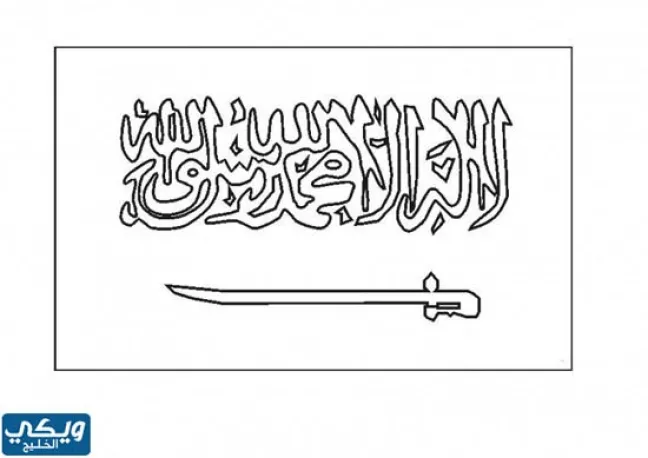 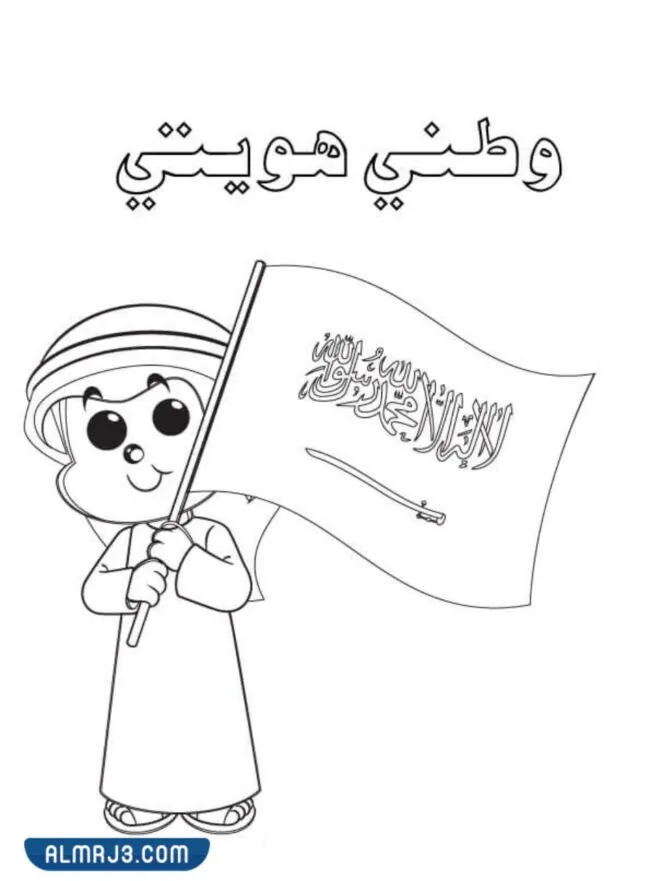 مسابقة أفضل نصأكتب ما يجول في خاطرك اتجاه حب الوطن..............................................................................................................................................................................................................................................................................................................................................................................................................................................................................................................................................................................................................................................................................................................................................................................................................................................................................................................................................................................................................................................................................................................................................................................................................................................................................................................................................................................................................................................................................................................................................................................................................................................................................................................................................................................................................................................................................................................................................................................................................................................................................................................................................................................................................................................................................................................................................................................................................................................................................................مسابقة أفضل قصيدة في الوطن..............................................................................................................................................................................................................................................................................................................................................................................................................................................................................................................................................................................................................................................................................................................................................................................................................................................................................................................................................................................................................................................................................................................................................................................................................................................................................................................................................................................................................................................................................................................................................................................................................................................................................................................................................................................................................................................................................................................................................................................................................................................................................................................................................................................................................................................................................................................................................................................................................................................................................................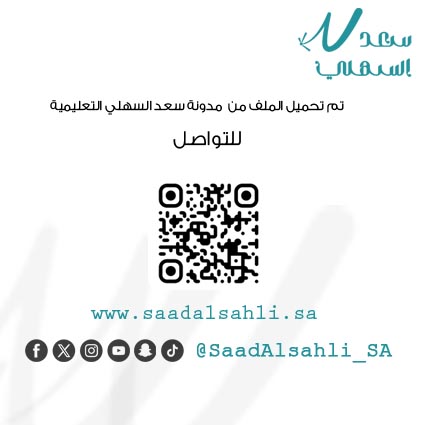 عمل الطالبالموجه الطلابي…………………….اسم الموجه الطلابيعمل الطالبالموجه الطلابي…………………….اسم الموجه الطلابيعمل الطالبالموجه الطلابي…………………….اسم الموجه الطلابيعمل الطالبالموجه الطلابي…………………….اسم الموجه الطلابيعمل الطالبالموجه الطلابي…………………….اسم الموجه الطلابيعمل الطالبالموجه الطلابي…………………….اسم الموجه الطلابيعمل الطالبالموجه الطلابي…………………….اسم الموجه الطلابيعمل الطالبالموجه الطلابي…………………….اسم الموجه الطلابيعمل الطالبالموجه الطلابي…………………….اسم الموجه الطلابي